Zadeva:Soglasje za fotografiranje in uporabo fotografije/avtorskega delaSpodaj podpisani, (ime in priimek zakonitega zastopnika), soglašam, da Zavod Republike Slovenije za šolstvo fotografira in/ali uporabi fotografije, na katerih je fotografiran otrok - (ime in priimek otroka) oziroma njegova avtorska dela. Fotografije oziroma otrokovo avtorsko delo se bodo uporabili izključno zarazstavo v okviru konference KUPM 2014 (21. in 22. avgusta 2014, Terme Čatež) inspletno stran konference http://www.zrss.si/kupm2014/.Izključno s tem namenom na Zavod Republike Slovenije za šolstvo v skladu z veljavnim Zakonom o avtorski in sorodnih pravicah prenašam pravico do reproduciranja, distribuiranja, predelave in dajanja na voljo javnosti fotografije oziroma otrokovega avtorskega dela.Kraj __________________, datum _________________Podpis zakonitega zastopnika otroka:_______________________________________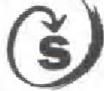 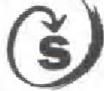 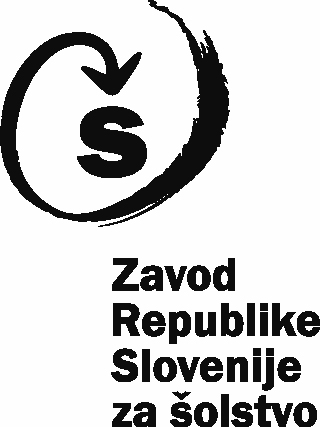 